Fer þess hér með á leit að Arion banki hf. kt. 581008-0150 innheimti neðangreind skjöl. Bankinn innheimtir ekki kröfuna með lögsókn ef vanskil verða né gætir hagsmuna eiganda. Bankinn er ekki skyldur til að fylgjast með né tilkynna eiganda kröfunnar um uppboðsmeðferð ef krafan er tryggð með veði. Er 90 daga vanskil hafa myndast á bréfinu heimilar eigandi kröfunnar að útlagður kostnaður og þóknun skv. verðskrá bankans hverju sinni, verði skuldfærð á neðangreindan reikning, auk þess sem frumskjalið endursendist í ábyrgðarpósti á lögheimili eiganda þess.Með undirskrift sinni hér að neðan heimilar eigandi ofangreindra skjala bankanum að birta stöðu þeirra í skuldastöðuyfirliti greiðanda, sem einungis er afhent með samþykki greiðanda eða að kröfu opinberra aðila.Um innheimtu bankans gilda innheimtulög nr. 95/2008beiðnibeiðni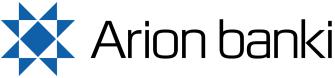 um innheimtu á innheimtukröfumDagsetningNafnKennitala      /      NetfangSími / GSMKennitalaNafn greiðandaGjalddagiEindagiUpphæðSamtals0ReikningsnúmerAuðkenniOfanskráð skjöl móttekinStaður og dagsetningF.h. Arion banka hf.Undirritun viðskiptavinarUndirritun starfsmanns Arion banka